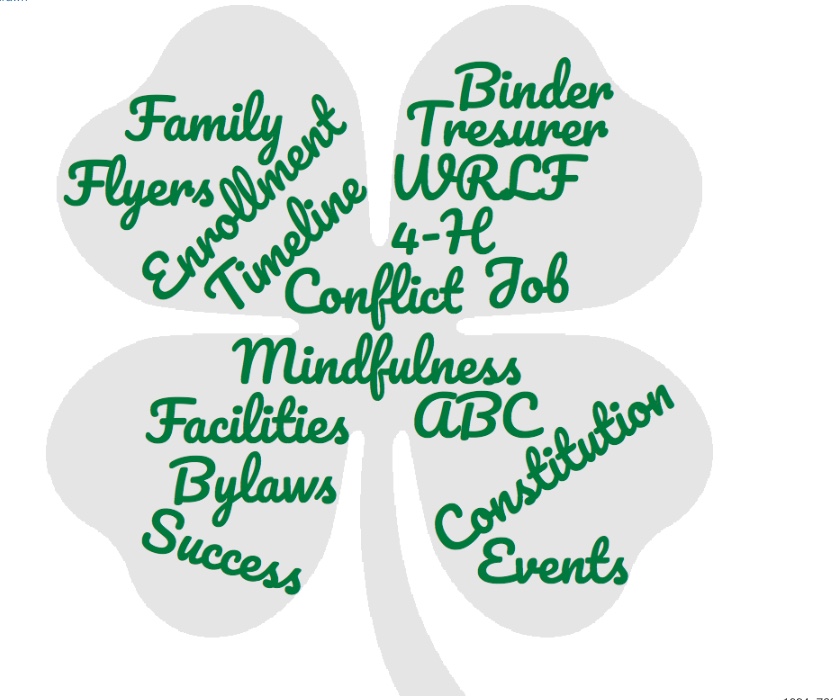 ENROLLMENT625 youth and 266 adults are active in 4hOnline and may participate in the 4-H Program.34 youth and 5 adults are pending and may not participate in the 4-H Program until there status is active. Spring Beginning 4-H for Volunteers is this Saturday, March 2, 2019 in Contra Costa County.Register at http://ucanr.edu/beginning4hforvolunteersREQUIREDLOGGING ALL PROJECT MEETINGS http://ucanr.edu/4hlog
OUTREACH METHODS DOCUMENTATION http://ucanr.edu/outreachCounty UpdatesExpansion and Review Committee: The Alameda County 4-H Clubs are required to have one or more parents or adult volunteer leaders to participate on this committee. This year we will identify areas in the county that would benefit from having 4-H in their community. Community Club Leader Retreat: We are beginning to plan for a Community Club Leader Retreat. Let me know of any topics you would like to know more about. The date is August 24, 2019 at the UCCE Contra Costa County Office building.Thank you to all the volunteers that sent in photographs for the Alameda County report. Please continue sending in photos. The most useful photos are those that are showing an activity or outreach event.State Updates
State updates are sent to your 4hOnline profile email. If you are not receiving them, you may subscribe at The latest California 4-H Update: February 2019 Update or located at http://4h.ucanr.edu/News/Subscribe today! CA 4-H Newsletter